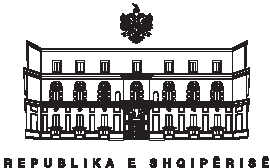 MINISTRIA E BUJQËSISË, ZHVILLIMIT RURAL DHE ADMINISTRIMIT TË UJËRAVEAUTORITETI KOMBËTAR I USHQIMITNr………..                                                                                                                                                                                                                          Data………………Drejtoria Rajonale e Autoriteti Kombëtar të Ushqimit.                                                                                                                                                       Qarku…………….		Listë-verifikimi për njësitë e tregëtimit të  mishit të  freskëtNë bazë të Ligjit nr.87/12 për miratimin me fuqinë e ligjit  të  Aktit Normativ nr4,datë 16.08.2012: “Për përcaktimin e rregullave për therjen e kafshëve dhe tregtimin e mishit të tyre”,  Ligjit Nr 9863 datë 28.01.2008  “Për ushqimin”, i ndryshuar, Ligjit nr. 10 465, datë 29.9.2011 “Shërbimit Veterinar  në Republikën  e Shqipërisë, i ndryshuar dhe Udhëzimin nr. 22, datë 25.11.2010Subjekti:……………………………………………Nr. i NIPT…………………Nr. i Liçencës:………………………Adresa……………………………………………………………………………...Administratori………………………                Tel/Cel……………………………Fax ………………………Email…….……………………………………………..   Arsyeja e inspektimit: Miratim fillestar      Inspektim i programuar      Inspektimi në vijim        Inspektim special           Përfaqësuesi i Subjektit	InspektorëtNr.KËRKESAT LIGJOREFakti /DetajeKërkesat plotësohenKërkesat plotësohenKërkesat plotësohenKomente nga subjektiNr.KËRKESAT LIGJOREFakti /DetajePo JoJoKomente nga subjektiNr.KËRKESAT LIGJOREFakti /DetajePo PjesërishtNuk plotësohenKomente nga subjekti1Struktura:Planimetria, projektimi, ndërtimi, vendndodhja dhe madhësia  e përshtatshme për të ruajtur  dhe tregëtuar  mish 2Dyshemeja- sipërfaqja lehtesisht e pastrueshme, materiali te papershkueshme, jo-perthithese, jo-toksike, drenazhimi kur eshte I nevojshem3Cilësia e mjeteve të  punës-çengela, pajisje prerese  trungje etj te plotesojne kushtet e materialeve ne kontakt me mishin4Muret-materiali,pa prezencë të papastërtive, myqet dhe tavanet me kurba .te jene lehtesisht te pastrueshme 5Tavanet- siperfaqja uniforme, pa dëmtime, pa prezencë të myqeve6Dritaret me rrjeta ose  mbyllje hermetikisht për parandalojnë e insekteve7Dyert lehtësisht të pastrueshme, të lejojë mbylljen efektive.8Ventilimi i përgjith: brenda një seksioni:iduhur për qëllimin e caktuar: 9Ndriçimi i përgjith: brenda ndarjeve: i duhur për qëllimin e caktuar:10Banakë frigoriferik  per ruajtjen e mishit- Freskues …….  Ngrires …… 11Ambjent për deposit. e mbetjeve dhe materialeve me rreziqe specifike.12Magazinimi i mjeteve të pastrimit, detërgjentëve/ dezinfektantëve13Monitorimi pastrimit të mjeteve të punës, dhe largimit te mbetjeve14Lavamanët të kenë rubineta me ujë të ngrohtë/ftohtë të projektuara për larjen e duarve ne mënyrë që të parandalojë kontaminimin15Tualetet shkarkues uji të rrjedhshëm dhe të lidhur në një sistem efikas kanalizimi. Nuk duhet të kenë dalje direkte  në ambjentin e  tregtimit. te kene ventilim të përshtatshëm natyral ose mekanik.16Garderoba e përshtatshme për punonjësit17Uniforma e përshtatshme  për  punonjësit18Detergjentët/ dezinfektantët të aprovuar.19Pajisja  me libreza shëndetësore20Analiza e ujit21Gjurmueshmëria e produktit dhe çertifikimi veterinar